ПостановлениеГлавы муниципального образования«Кошехабльское сельское поселение»«10» декабря  2012г.                                № 29                                         а.КошехабльО создании комиссии по инвентаризации земель сельскохозяйственного назначения в Кошехабльском сельском поселенииСоздать комиссию по инвентаризации  земель сельскохозяйственного назначения в Кошехабльском сельском поселении в следующем составе: Борсов Х.Г. – глава АМО «Кошехабльское сельское поселение» - председатель комиссии;Хамуков Д.Ш. – зам.главы АМО «Кошехабльское сельское поселение» - заместитель председателя комиссии; Езугов С.А. – зав.общим отделом АМО «Кошехабльское сельское поселение» - член комиссии;Кабардаев Р.Ю. – депутат СНД МО «Кошехабльское сельское поселение» - член комиссии;Миндуов А.К. - депутат СНД МО «Кошехабльское сельское поселение» - член комиссии;Агержаноков А.С. - депутат СНД МО «Кошехабльское сельское поселение» - член комиссии;Гидзев Г.М. - депутат СНД МО «Кошехабльское сельское поселение» - член комиссии;Хиштов М.Н. – специалист Управления сельского хозяйства МО «Кошехабльский район» - член комиссии;Штымов С.Н. – специалист Управления сельского хозяйства МО «Кошехабльский район» - член комиссии;Бжедугов И.Б. – председатель Совета ветеранов а.Кошехабль, член комиссии; Кушхов Д.Т. – пенсионер, член комиссии. Глава муниципального образования «Кошехабльское сельское поселение»                                                             Х.Г. Борсов  .РЕСПУБЛИКА АДЫГЕЯАДМИНИСТРАЦИЯ Муниципального образования «КОШЕХАБЛЬСКОЕ СЕЛЬСКОЕ ПОСЕЛЕНИЕ»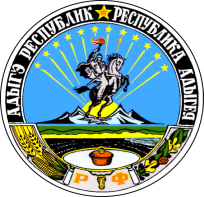 АДЫГЭ РЕСПУБЛИКМУНИЦИПАЛЬНЭ ГЪЭПСЫКIЭ ЗИIЭ«КОЩХЬАБЛЭ КЪОДЖЭ ПСЭУПI»